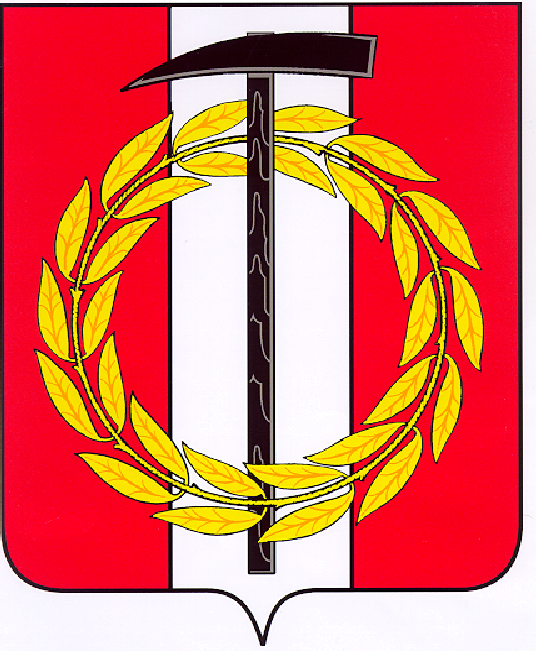 Собрание депутатов Копейского городского округаЧелябинской областиРЕШЕНИЕ     27.10.2021      291-МОот _______________№_____О внесении изменений в решение Собрания депутатов Копейского городского округа от 03.07.2020 № 897-МО «Об утверждении Правил благоустройства территории Копейского городского округа»В  соответствии   с  Федеральными   законами   от   06  октября 2003 года № 131-ФЗ «Об общих принципах организации местного самоуправления в Российской Федерации», от 28 декабря 2009 года № 381-ФЗ «Об основах государственного регулирования торговой деятельности в Российской Федерации», распоряжением Правительства Российской Федерации от 30 января 2021 № 208-р, Собрание депутатов Копейского городского округа Челябинской областиРЕШАЕТ:Внести в Правила благоустройства территории Копейского городского округа, утвержденные решением Собрания депутатов Копейского городского  округа  Челябинской  области  от   03.07.2020  № 897-МО            «Об утверждении Правил благоустройства территории Копейского городского округа» следующие изменения:1) главу II дополнить абзацами следующего содержания:«Развозная торговля – форма мелкорозничной торговли, осуществляемая вне стационарной торговой сети с использованием специализированных или специально оборудованных для торговли транспортных средств, а также мобильного оборудования, применяемого только в комплекте с транспортным средством.К объектам развозной торговли относятся: автомобили, автолавки, автофургоны, автокафе, тонары, автоприцепы, автоцистерны, магазины-вагоны, автомагазины, передвижные торговые автоматы, велосипеды, ручные тележки, лотки»;подпункт 9 пункта 7 изложить в следующей редакции:«9) торговля, в том числе развозная, в следующих местах на территориях общего пользования:не разрешенных Правилами дорожного движения Российской Федерации, не имеющих подъездных путей, мешающих движению пешеходов;относящихся к охранным зонам памятников истории, культуры и архитектуры, инженерных сетей, санитарно – защитным зонам, территориям, занятым зелеными насаждениями, придомовым территориям в случае, когда земельный участок не образован;в арках зданий, на детских и спортивных площадках, на площадях городского округа, на территории парков, скверов, объектов культурного наследия, на обочинах автомобильных дорог общего пользования, тротуарах, газонах, остановках общественного транспорта, на автомобильных стоянках и парковках; вдоль центральных улиц городского округа: пр. Коммунистический, пр. Славы, пр. Победы, ул. Ленина»;3) подпункт 10 пункта 7 изложить в следующей редакции:«10) самовольная установка (без оформленных в установленном порядке документов, подтверждающих право на размещение) временных нестационарных объектов, в том числе объектов развозной торговли»;4) подпункт 22 пункта 7 изложить в следующей редакции:«22) размещение на придомовых территориях в случае, когда земельный участок не образован, нестационарных объектов мелкорозничной торговой сети и (или) оказания услуг населению, объектов развозной торговли, автомобильных моек контейнерного типа»;5) абзац первый подпункта 1 пункта 38 изложить в следующей редакции:«1) для отдельно стоящих временных нестационарных объектов мелкорозничной торговли, бытового обслуживания и услуг (киосков, торговых остановочных комплексов, павильонов, автомоек и др.), гаражей, объектов развозной торговли, расположенных»;раздел 1 главы VI дополнить подразделом 5 следующего содержания:«Подраздел 5. Объекты развозной торговли295.1. Размещение объектов развозной торговли не допускается в следующих местах на территориях общего пользования:1) не разрешенных для стоянки Правилами дорожного движения Российской Федерации, не имеющих подъездных путей, мешающих движению пешеходов;2) относящихся к охранным зонам памятников истории, культуры и архитектуры, инженерных сетей, санитарно – защитным зонам, территориям, занятым зелеными насаждениями, придомовым территориям в случае, когда земельный участок не образован;3) в арках зданий, на детских и спортивных площадках, на площадях городского округа, на территории парков, скверов, объектов культурного наследия, на обочинах автомобильных дорог общего пользования, тротуарах, газонах, остановках общественного транспорта, на автомобильных стоянках и парковках;4) вдоль центральных улиц городского округа: пр. Коммунистический, пр. Славы, пр. Победы, ул. Ленина.295.2 Осуществление развозной торговли не допускается, если объект развозной торговли находится в технически неисправном состоянии, не соответствует требованиям безопасности, санитарно – гигиеническим нормам и правилам, требованиям законодательства Российской Федерации о рекламе, не имеет вывески, содержащей информацию, предусмотренную Законом Российской Федерации «О защите прав потребителей».295.3. Требования к размещению и внешнему виду объектов для осуществления развозной торговли на территориях общего пользования, осуществлению их деятельности, порядок выдачи разрешения на размещение объекта развозной торговли, порядок отзыва или аннулирования разрешений, порядок ведения реестра выданных разрешений устанавливаются постановлением администрации Копейского городского округа».2. Настоящее решение подлежит опубликованию в газете «Копейский рабочий» и размещению на официальном Интернет-сайте Собрания депутатов Копейского городского округа.3. Контроль исполнения настоящего решения возложить на постоянную комиссию по вопросам городского хозяйства и землепользования. Решение вступает в силу с момента его официального опубликования. Председатель Собрания депутатов Копейского городского округа                                        Е.К. ГискеГлава Копейского городского округаА.М. Фалейчик